Poll everywhere:  Scan code and respond while waiting!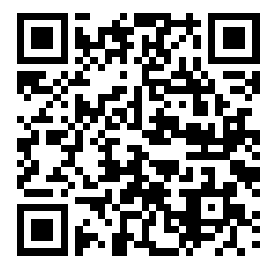 Create polls online and watch the data come in as students respond using i-Pods.How to create a QR code.(http://goqr.me/ ) to generate a QR code(Class Norms)1. Pearson successnet.net   I feel that Pearson is a great place to start. Our students currently have access to this. We can help provide opportunities to give tests in a mobile way.    You (take tests and read e-readers) Will not support watching videos 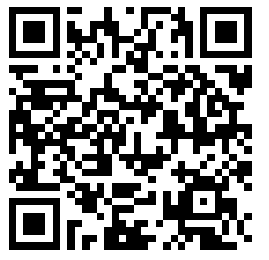  User Name: 9466078    Password: core@csdNear pod –Introduce, (6 min)  Great tool for a 1to1 Have them use it.  As a teacher you will need to set up a class on your iPad. Then you can create projects online.  You can embed video quizzes and other activities in your lessons. http://np1.nearpod.com/login.php?url=http%3A%2F%2Fnp1.nearpod.com%2Fhome Puppet pals- Story telling.I have students create a storyboard on paper before they begin their puppet show. ( Director’s cut is 1.99 and worth it. ) students love to tell stories . My class begs me daily.Show Danny’s video(Play for a 4 min)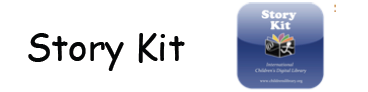 Story Kit-iStick it-  post it notes. ( students can take notes and email them to me. ) I have set up all of  my iPods with the same email address. We use this as a whiteboard basically.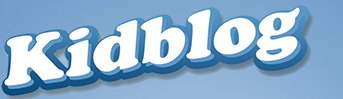 Kidblog- bloggingMy students use this on the netbooks and now on the ipods. They scan the QR code and enter their post.  I will create topics for them to answer. They are allowed to post comments and create posts. I have complete control over posts. I approve them or deny. http://kidblog.org/home/ setting up a class is a small task, but very worth it.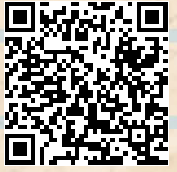 Animoto= web based and app (free)Students can take pictures and add music and words to their projects. This gives a great way to do presentations in class. This is something other than power point. Audioboo- App and webbasedI have been having my students record themselves reading a story. Once it is recorded they’re emailing it to me.  ( Follow steps below )http://cassiesteiner.weebly.com/classroom-projects.htmlSetting up email:When I Sync my iPods I sent up each device with the same email. That email has one contact . (mine) I created one email account: 2ndsteiner@gmail.com1.Go to setting on your iPod.2. Select Mail, contacts, calendars3. choose add an account4. exchange 5. fill in the information needed.6. you should be ready to go.End of training comments(poll everywhere)Please leave a comment before you leave.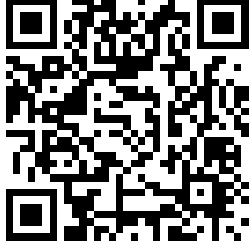 Thank you for coming and supporting me. I hope that you learned at least one thing that you can take back to your class. I would be happy to teach you more about any of the apps. Cassiehttp://appshopper.com/Reading / WritingEvernote
- Dragon Dictation
- Story Kit
- Docs to Go
- Dictionary.com
- Idioms
- Quick Office Mobile Suite
- Use Your Handwriting
- Comic Touch
- Strip Design
- Story Patch
- Fotobabble
- Storyrobe
- Idea Sketch
- Sock Puppets
- Word Clouder
- SimpleMind
- Puppet Pals
- iPrompt Pro
- Lino
- Reading A-Z *various apps
- Bill Atkinson's Photocard
- Snap Shot Postcard
- Sound Note
- Story Before Bed 
- PoppletIpod touch Applications to consider for classroom use: Qwiki- reference Math tappers10frame fillClockMaster- telling timeRead Me- Interactive storiesStorykit- Create an ebookiBookCreator-  ($4.49)Write an interactive book and publishMotion FX- Fun way to jazz up videos and photosMath Edge- practice maths skillsStrip Designer- ($2.99) Make comic stripsSimon Says- Memory gameMad Lib- (students must know or understand parts of speech, i.e. noun, adverb, verb…)Futaba Classroom Games ($4.99) – play games with each other, Create games for each otherAnimoto-  create fun slide shows from photos or videoBlanks- Fun vocabulary builderPuppet Pals- Create puppet showsMathemagic Lite-Number Line-Lab Timer-  For whenever you need to time an activityPoll Everywhere- for students to all vote at once; gain student feedback; assess learningGlow Draw – Draw pictures that glow; can email out; use to illustrate your Storykit ebook, etc.Doodle Buddy- Same as above except you can draw on top of existing photos in your Photos app, stamp them, etc and use in StoryKit
Links:http://ipodtouch4literacy.wikispaces.com/Lesson+PlanUse Safari to search for photos at http://www.pics4learning.com/http://www.apptivities.org/?paged=2StoryKit Rubric: https://docs.google.com/open?id=0Bzomt3G4v3AYb0lFMzlSZFZNOE0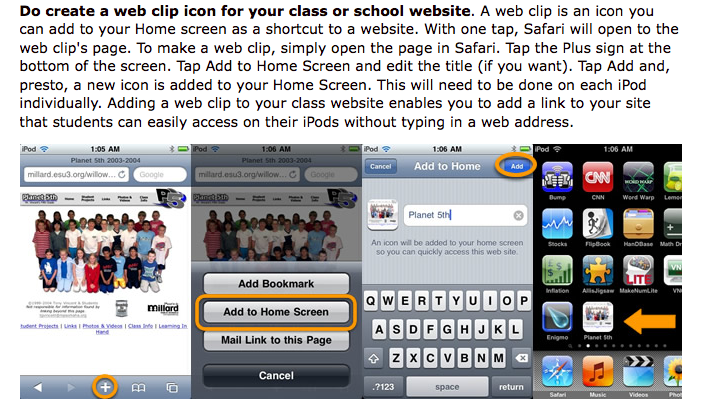 Great resource for setting up a classroom set:http://learninginhand.com/blog/classroom-ipod-touches-ipads-dos-and-donts.html http://www.edtechteacher.org/index.php/teaching-technology/mobile-technology-apps/ipad-as http://ipodtouch4literacy.wikispaces.com/Lesson+PlanUse Safari to search for photos at http://www.pics4learning.com/5.http://www.apptivities.org/?paged=2